Расходомер вихревой газовый ВЗЛЕТ  ВРС исполнения ВРСГ -5хх Ех.Количество комплектов однотипных приборов во взрывозащищенном исполнении:Комплект поставки для различных исполнений:*          - Взлет ТПС Рt 500 (, +)**        - Комплект № 1  включает: комплект сопряженных участков, комплект прокладок и крепежные изделия ***       - Комплекты № 3 и № 5 включает: ответные фланцы, комплекты прокладок и крепежные изделия ****     - Кроме исполнения 500 Ех*****    - Стандартные длины: ВПР-БИЗ (L1) – , БИЗ-КГ (L2) – .Примечания:При заполнении карты заказа в прямоугольнике выбранной позиции ставится знак   Х  , значение параметра указывается в графе таблицы или прямоугольнике рядом с его наименованием Город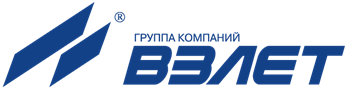 Россия, 198097, Санкт-Петербург, ул. Трефолева, 2БМконтакт- центр (бесплатный звонок) 	 8-800-333-888-7e-mail: 	 mail@vzljot.ruДокументация и программное обеспечение размещены на сайте www.vzljot.ruПлательщикРоссия, 198097, Санкт-Петербург, ул. Трефолева, 2БМконтакт- центр (бесплатный звонок) 	 8-800-333-888-7e-mail: 	 mail@vzljot.ruДокументация и программное обеспечение размещены на сайте www.vzljot.ruИНН / КПП  Россия, 198097, Санкт-Петербург, ул. Трефолева, 2БМконтакт- центр (бесплатный звонок) 	 8-800-333-888-7e-mail: 	 mail@vzljot.ruДокументация и программное обеспечение размещены на сайте www.vzljot.ruПолучательРоссия, 198097, Санкт-Петербург, ул. Трефолева, 2БМконтакт- центр (бесплатный звонок) 	 8-800-333-888-7e-mail: 	 mail@vzljot.ruДокументация и программное обеспечение размещены на сайте www.vzljot.ruПочтовый адресРоссия, 198097, Санкт-Петербург, ул. Трефолева, 2БМконтакт- центр (бесплатный звонок) 	 8-800-333-888-7e-mail: 	 mail@vzljot.ruДокументация и программное обеспечение размещены на сайте www.vzljot.ruРоссия, 198097, Санкт-Петербург, ул. Трефолева, 2БМконтакт- центр (бесплатный звонок) 	 8-800-333-888-7e-mail: 	 mail@vzljot.ruДокументация и программное обеспечение размещены на сайте www.vzljot.ruРоссия, 198097, Санкт-Петербург, ул. Трефолева, 2БМконтакт- центр (бесплатный звонок) 	 8-800-333-888-7e-mail: 	 mail@vzljot.ruДокументация и программное обеспечение размещены на сайте www.vzljot.ruтелефон, факсРоссия, 198097, Санкт-Петербург, ул. Трефолева, 2БМконтакт- центр (бесплатный звонок) 	 8-800-333-888-7e-mail: 	 mail@vzljot.ruДокументация и программное обеспечение размещены на сайте www.vzljot.ruДоставкасамовывозсамовывозЖ/ДЖ/ДАВИАРоссия, 198097, Санкт-Петербург, ул. Трефолева, 2БМконтакт- центр (бесплатный звонок) 	 8-800-333-888-7e-mail: 	 mail@vzljot.ruДокументация и программное обеспечение размещены на сайте www.vzljot.ruПеревозчикРоссия, 198097, Санкт-Петербург, ул. Трефолева, 2БМконтакт- центр (бесплатный звонок) 	 8-800-333-888-7e-mail: 	 mail@vzljot.ruДокументация и программное обеспечение размещены на сайте www.vzljot.ruПункт назначенияПункт назначенияРоссия, 198097, Санкт-Петербург, ул. Трефолева, 2БМконтакт- центр (бесплатный звонок) 	 8-800-333-888-7e-mail: 	 mail@vzljot.ruДокументация и программное обеспечение размещены на сайте www.vzljot.ruПредполагаемая дата оплатыПредполагаемая дата оплатыПредполагаемая дата оплатыПредполагаемая дата оплатыПредполагаемая дата оплатыРоссия, 198097, Санкт-Петербург, ул. Трефолева, 2БМконтакт- центр (бесплатный звонок) 	 8-800-333-888-7e-mail: 	 mail@vzljot.ruДокументация и программное обеспечение размещены на сайте www.vzljot.ruЗаявка №Дата готовности«»20      г.Заявка №от «» 20      г.Дата готовности«»20      г.Заявка №Дата готовностиисполнение ВРСГ-Ех500 Ех501 Ех502 Ех521 Ех522 Ехколичество, шт.Тип газа    химическая  формулаабсолютное давление газа, МПаабсолютное давление газа, МПаабсолютное давление газа, МПазначение измеряемого расхода в нормальных  условиях  , Q м3/ч    значение измеряемого расхода в нормальных  условиях  , Q м3/ч    значение измеряемого расхода в нормальных  условиях  , Q м3/ч    значение измеряемого расхода в нормальных  условиях  , Q м3/ч    наименьшеенаименьшеенаибольшеенаибольшеезначение измеряемого расхода в рабочих  условиях  , Q м3/ч    значение измеряемого расхода в рабочих  условиях  , Q м3/ч    значение измеряемого расхода в рабочих  условиях  , Q м3/ч    значение измеряемого расхода в рабочих  условиях  , Q м3/ч               наименьшее           наименьшеенаибольшеенаибольшееДиаметр условного прохода (DN):      15                                                                        25  32    50    80      100  150Исполнениерасходомера                                                            Составные части изделия                                                            Составные части изделия                                                            Составные части изделия                                                            Составные части изделияИсполнениерасходомераРасходомер ВПРГ-010 Ех и БИЗ21Датчик температуры * и БИЗ11Датчик давления ДА415 Ех и БИЗ12Корректор газовый Взлет КГВРСГ-500 Ех+---ВРСГ-501,-502Ех+--+ВРСГ-521,-522Ех++++Присоединительная арматура Внимание! Ответные фланцы расходомера не стандартные           Комплект № 1**       (до 1,6 МПа)Присоединительная арматура Внимание! Ответные фланцы расходомера не стандартные           Комплект № 3***     (до 1,6 МПа)Присоединительная арматура Внимание! Ответные фланцы расходомера не стандартные           Комплект № 5***     (до 4,0 МПа) (только для Ду 25, 32 и 50мм)Присоединительная арматура Внимание! Ответные фланцы расходомера не стандартные           Комплект № 5***     (до 7,5 МПа) (только для Ду 25, 32 и 50мм)Материал присоединительной арматурыМатериал присоединительной арматурыМатериал присоединительной арматуры    Сталь 20      09Г2С 12Х18Н10ТГабаритный имитатор      штГабаритный имитатор      шт    Источник питания ИВП 06.24****  шт    Источник питания ИВП 06.24****  шт    Источник питания ИВП 06.24****  штКабель пит. мДлина кабелей связи:Стандартно*****Или По заказуВПР – БИЗ , м.БИЗ – КГ , м.Комплект кабелей связи для исполнений:Комплект кабелей связи для исполнений:Комплект кабелей связи для исполнений:Комплект кабелей связи для исполнений:Комплект кабелей связи для исполнений:Комплект кабелей связи для исполнений:Комплект кабелей связи для исполнений:Комплект кабелей связи для исполнений:       ИсполненияВПР-БИЗ (L1)ВПР-БИЗ (L1)ВПР-БИЗ (L1)ВПР-БИЗ (L1)БИЗ-КГ (L2)БИЗ-КГ (L2)БИЗ-КГ (L2)       ИсполненияВПР-БИЗ 21 (К6)ВПР-БИЗ 21 (К7)ДД-БИЗ 12 (К8)ТПС-БИЗ 11 (К9)БИЗ 21-КГ (К3)БИЗ 12-КГ (К4)БИЗ 11-КГ (К5)500 Ех++-----501/ 502 Ех++--+--521/522 Ех+++++++Лицо заполнившее карту(ФИО, должность)(подпись)Тел.e-mail: